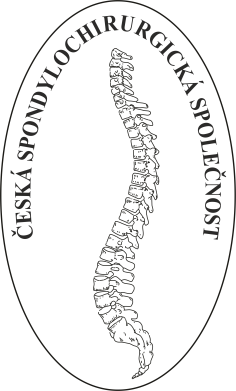 Údaje v kolonkách vyplňujte od levého okraje. NEVYPLŇUJTE silně orámované části přihlášky. VYPLŇTE do kolonek příjmení, jméno, adresu, datum narození a zaškrtněte kódy a čísla v příslušných tabulkách.Přehled dosavadní odborné, vědecké a publikační činnosti:Přihlašuji se za zakládajícího člena České spondylochirurgické společnosti, podrobím se řádu a stanovám a zavazuji se plnit členské povinnosti tak, jak byly ustanoveny na zakládající schůzi ve dnech 4.-5.2.1999 v Ústí nad Labem. V   ________________________________       Dne   _________________      Podpis   _____________________________V přihlášce uvedené osobní údaje slouží pouze pro naši vzájemnou komunikaci a přihlášení za řádného člena společnosti. S uvedenými údaji nebude po dobu členství ani po vystoupení člena z ČLS JEP dle zákona č.101/2000 Sb. o ochraně osobních údajů nijak manipulováno.I ev. čís.:Příjmení:Jméno:Tituly - hodnosti:Datum narození:Rodné číslo:Datum promoce:Místo promoce:Adresa bydliště:PSČ:Název pracoviště:Adresa pracoviště:PSČ:Pracovní zařazení:Kontaktní údaje:Telefon:Telefon na pracoviště:E-mailová adresa:TITUL-HODNOSTTITUL-HODNOSTTITUL-HODNOSTTITUL-HODNOSTATESTACEATESTACEATESTACEATESTACEATESTACEATESTACEAAkademikLPhDr.I. StupeňII. StupeňJiné (stupeň)KČlen korespJJUDr.101ortopedie201ortopediePProfesorIIng.102chirurgie202chirurgieTDrSc.NRNDr.103neurochirurgie203neurochirurgieCCSc.VMVDr.104rehabilitace204rehabilitaceDDocentRDr.105neurologie205neurologieMMUDr.XOstat. VŠ106anestesiologie206anestesiologieHPhMrBBez titl.107pediatrie207pediatrieČLENČLENMÁM ODBORNÝ ZÁJEM OMÁM ODBORNÝ ZÁJEM O1ČL S JEP30úrazy páteře2společnost:31skoliosy3ortop.chirur.a traumatol.32kyfosy4jiné:33vrozené vady páteře5člen jiné odborné společnosti34záněty páteře6v ČR35nádory páteře736degenerativní onemocnění8v zahraničí37RTG diagnostiku938CT diagnostiku1039Fail Back SY40posudkovou činnost41jiné:VYPLNÍ VÝBORVYPLNÍ VÝBORVYPLNÍ VÝBORPřihláška došla dne:Přihláška došla dne:Přihláška došla dne:Přijat za člena na schůzi dne:Přijat za člena na schůzi dne:Přijat za člena na schůzi dne:___________________________Podpis místopředsedy___________________________Podpis jednatele___________________________Podpis předsedy